Торжественное открытие  Первичного Отделения  РДДМ «Движение первых» на базе ГБОУ «СОШ№2 с.п.Плиево»      25 января в 12 часов по  московскому времени в ГБОУ «СОШ№2 с.п.Плиево» состоялось торжественное открытие Первичного Отделения Российского движения детей и молодежи  «Движение первых». Инициативная группа учащихся Инициативная группа в составе своего наставника с удовольствием стали участниками этого праздника. Торжественное открытие первичного отделения началось с церемонии выноса Государственного флага Российской Федерации и Республики Ингушетия и исполнения гимна Российской Федерации и Республики Ингушетия. – Мы, обучающиеся школы, выполняя наказы своих друзей, родителей наставников, заявляем: мы выступаем с инициативой об открытии на базе нашей школы первичного отделения «Движение первых», – сказали ребята. – Мы считаем себя пионерами своего Отечества, мы хотим быть первыми в знаниях и творчестве, в защите родины, труде, спорте и везде, где хотим исполнять наши мечты.В честь открытия первичного мероприятия были подготовлены праздничные творческие номера, ведущие рассказывали о движении.С приветственным словом выступил директор Катиев Тайсун Хусенович. Он пожелал Первичному отделению развития и достижения поставленных целей!Активисты вместе с директором школы  в торжественной обстановке подписали соглашение на открытие первичного отделения. Событие названо историческим.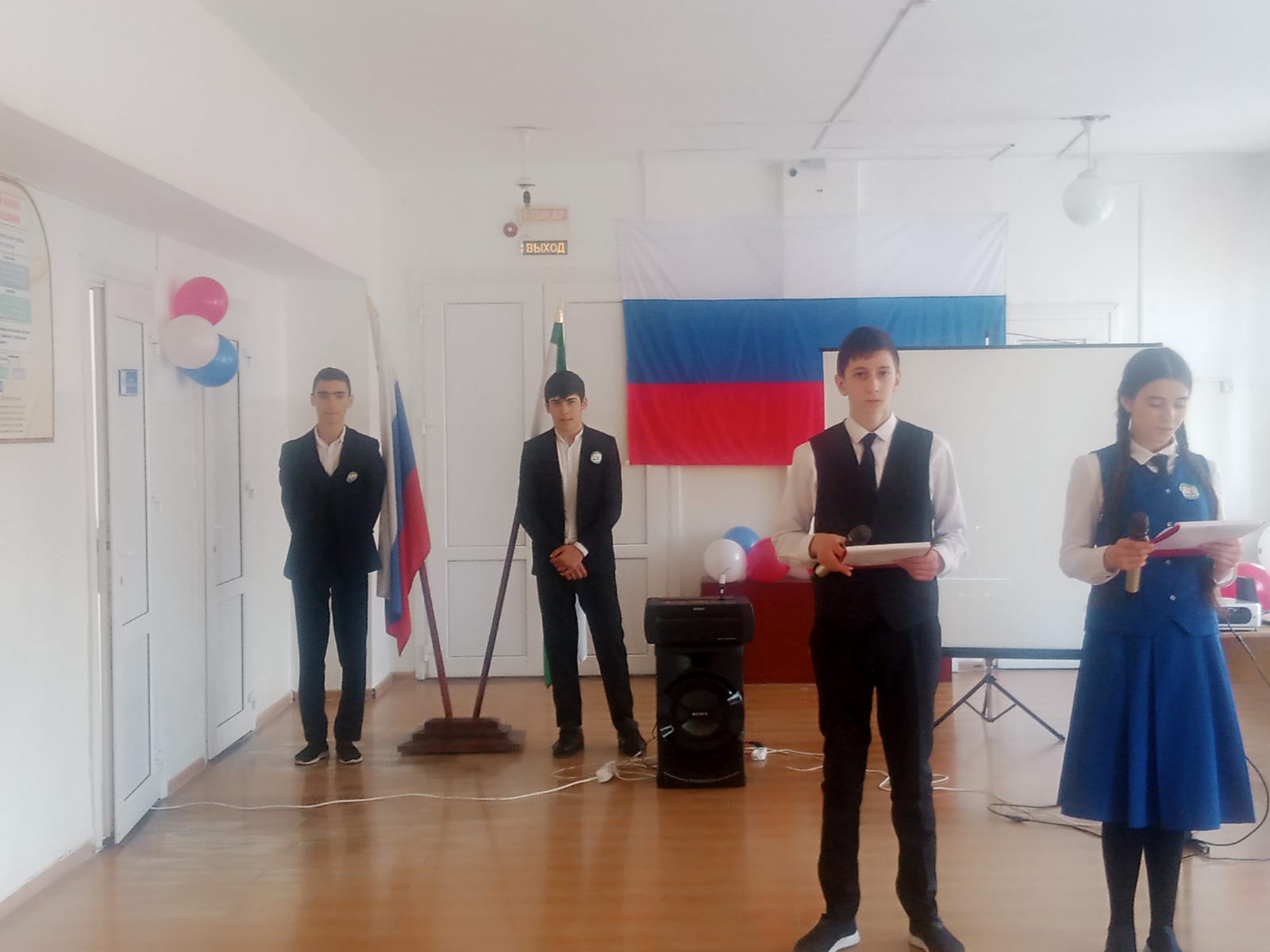 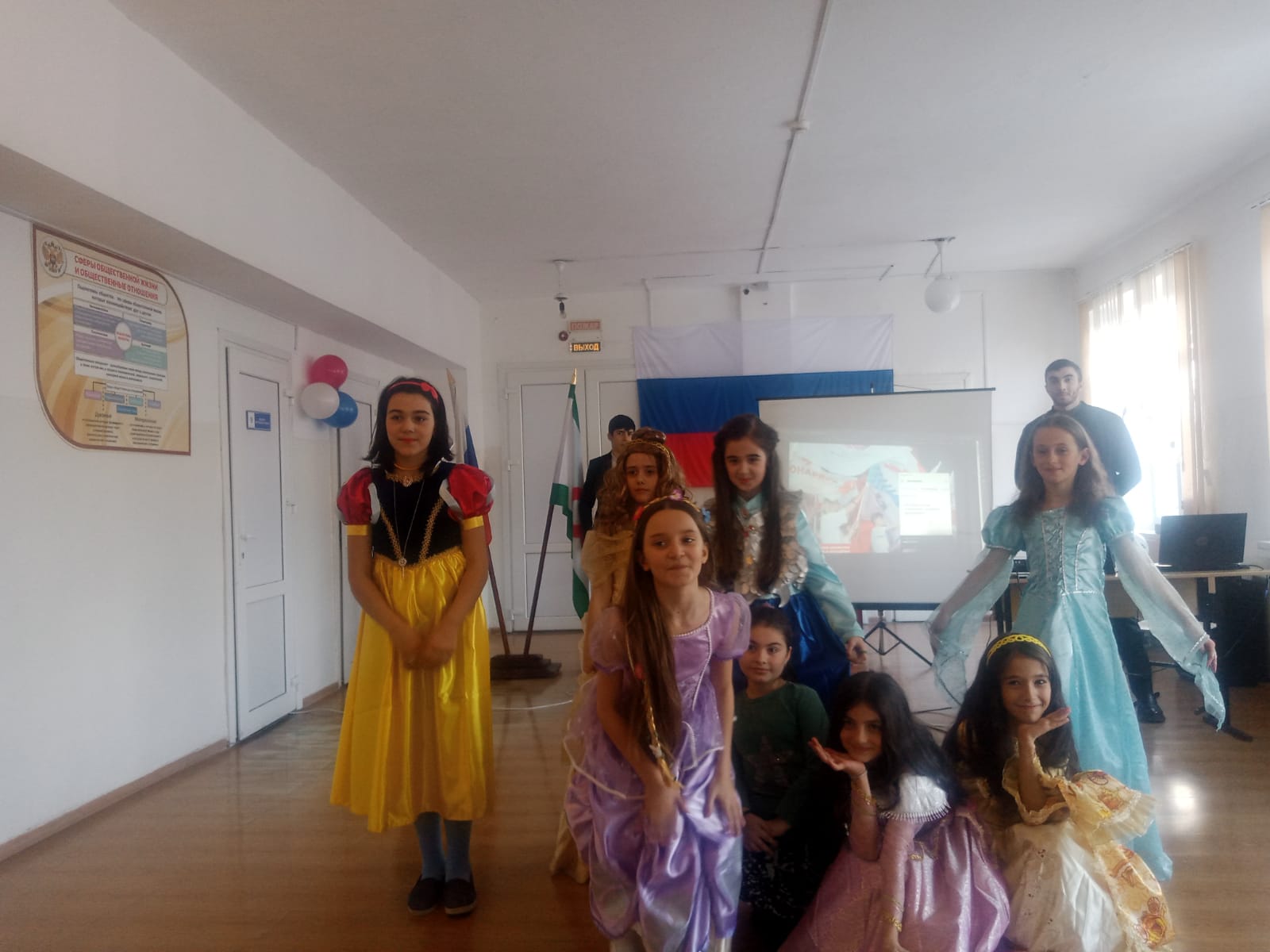 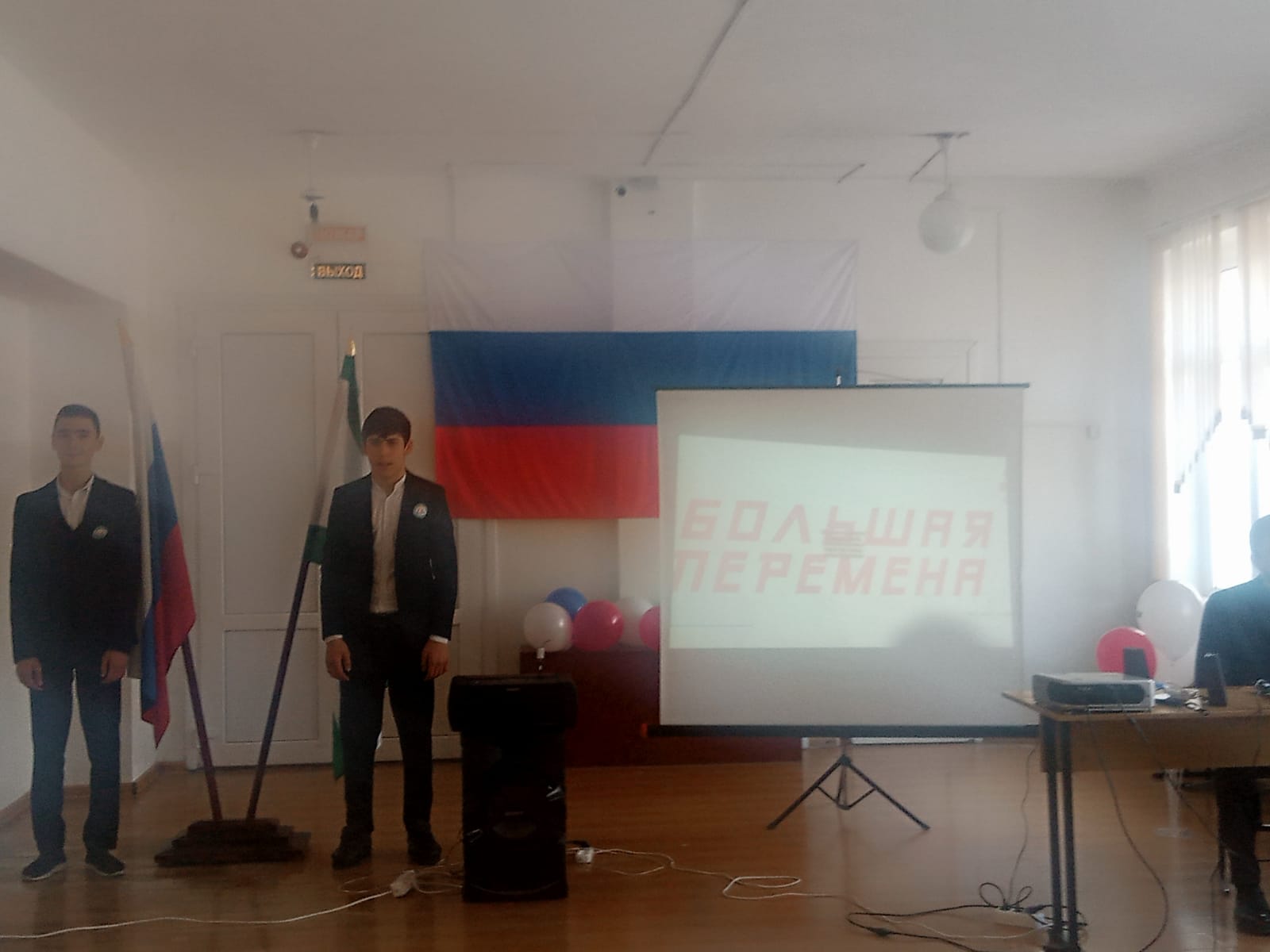 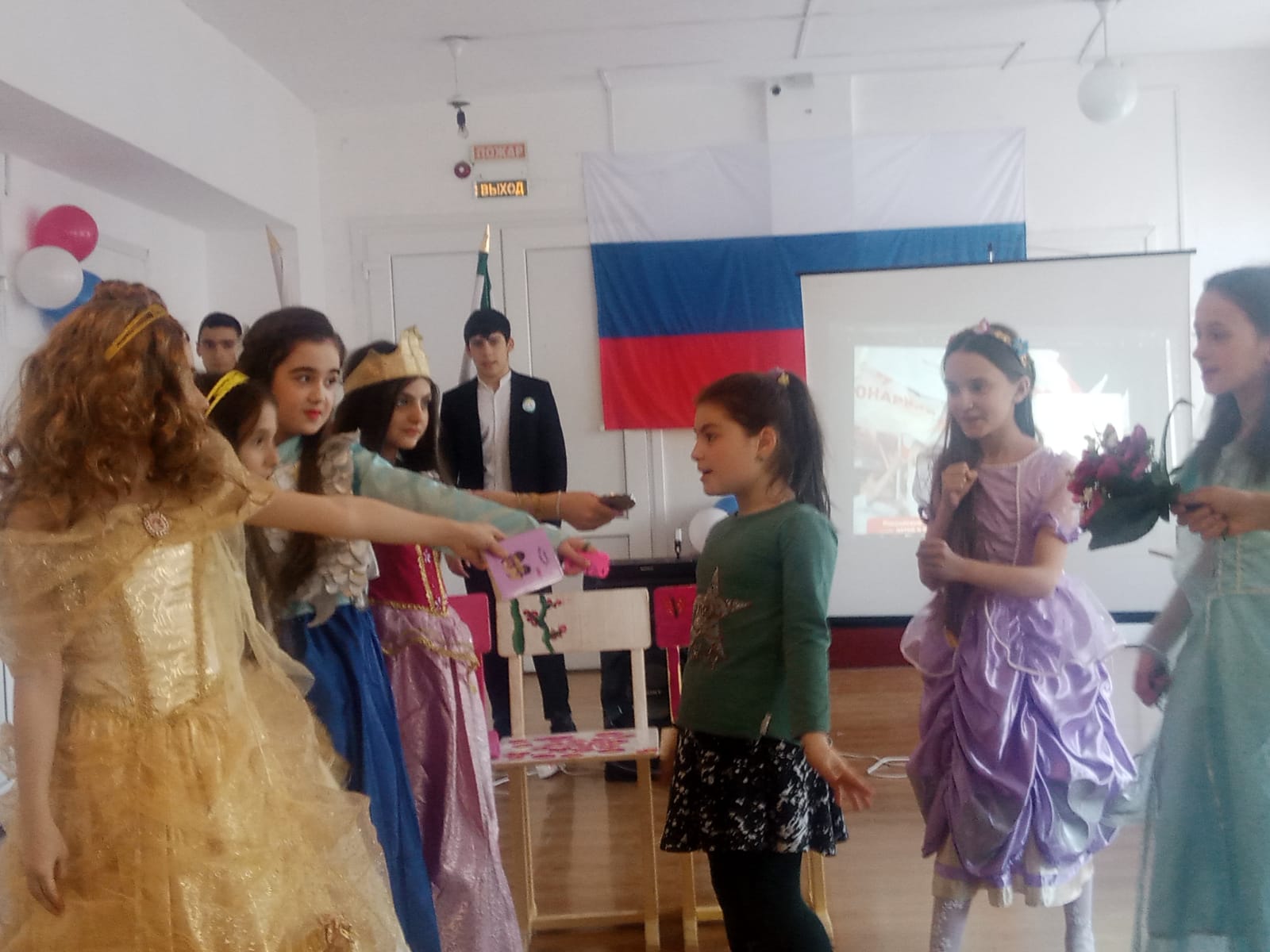 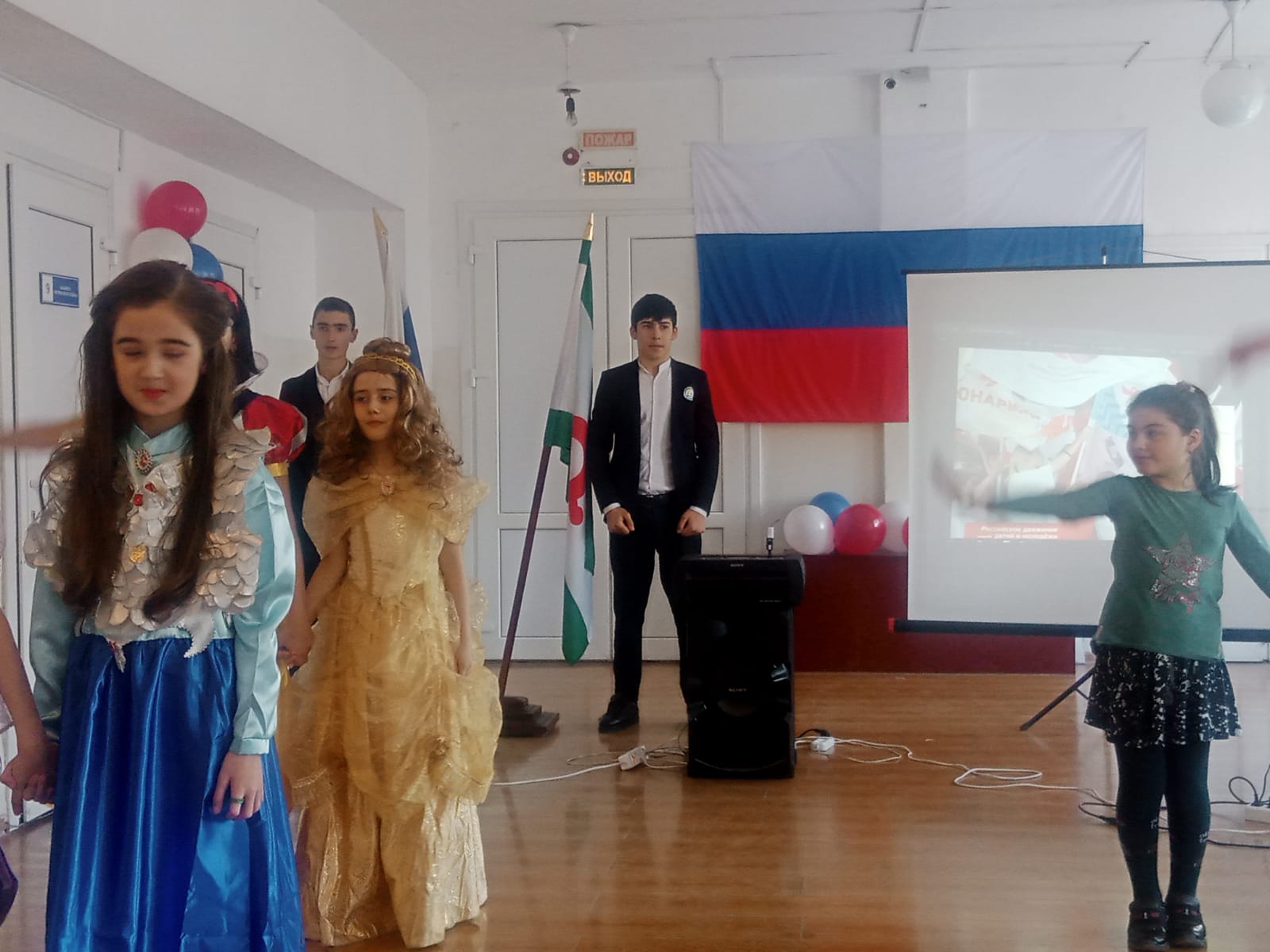 